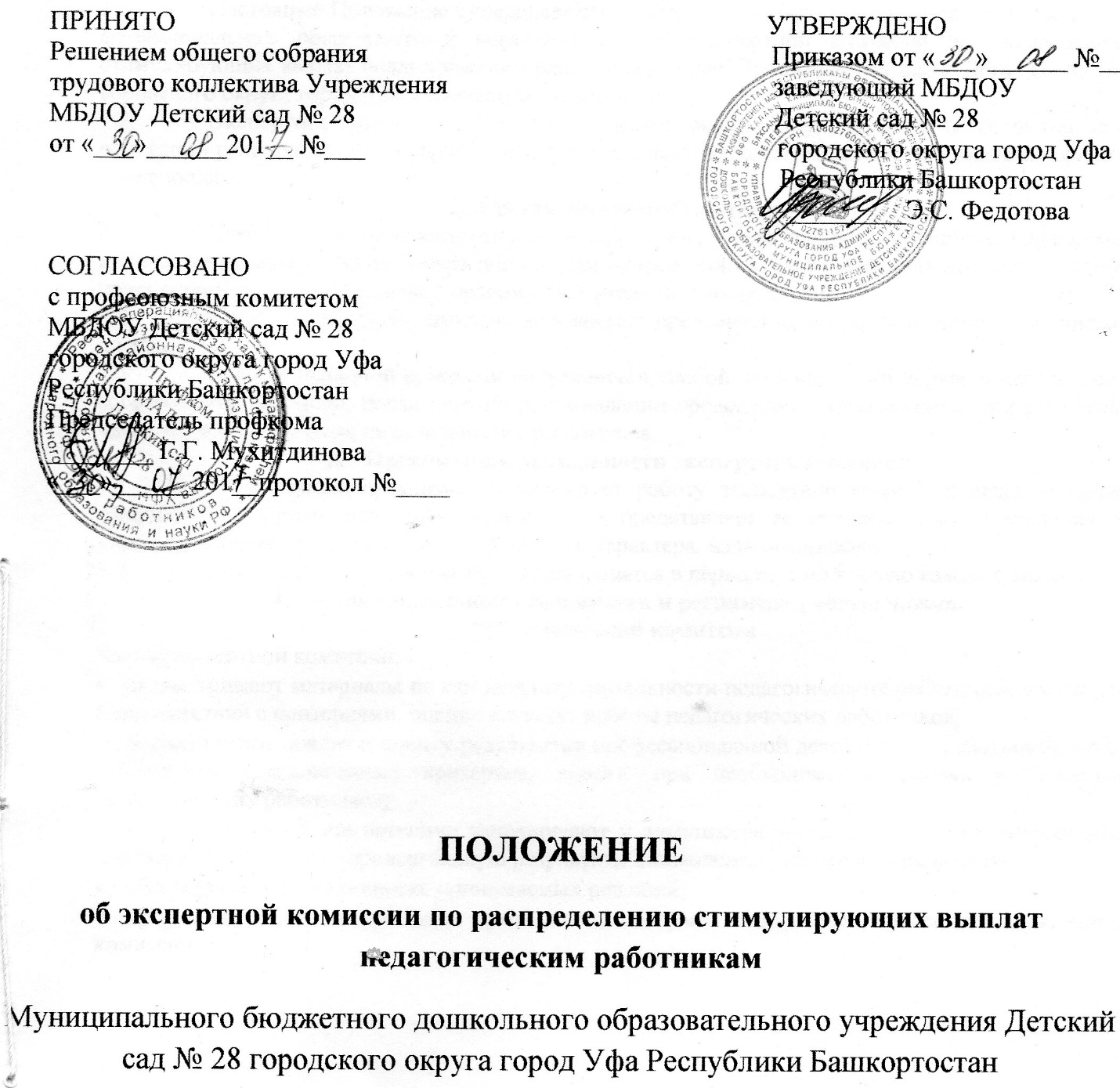 Основные положенияНастоящее Положение определяет структуру, состав, порядок организации деятельности, функциональные обязанности и регламент работы экспертной комиссии по распределению стимулирующих выплат педагогическим работникам (далее Положение) МБДОУ Детский сад № 28 городского округа город Уфа Республики Башкортостан.Экспертная комиссия создается с целью оценки качества работы сотрудников на основании решения общего собрания трудового коллектива детского сада и утверждается приказом заведующего.Состав экспертной комиссииЧлены экспертной комиссии выбираются на общем собрании трудового коллектива в количестве 5 человек. Руководитель дошкольного учреждения в состав комиссии не входит, но может присутствовать на ее заседании с правом совещательного голоса.Работу экспертной комиссии возглавляет председатель, который избирается из числа ее членов.Срок полномочий комиссии не ограничен, любой член комиссии вправе выйти из нее по собственному желанию, после чего по рекомендации председателя производится избрание нового члена комиссии из числа педагогических работников.Организация деятельности экспертной комиссииПредседатель организует и планирует работу экспертной комиссии, ведет заседание, оформляет итоговую оценочную ведомость и представляет ее руководителю учреждения для утверждения размера выплат стимулирующего характера, издания приказа.Заседания экспертной комиссии проводятся в период с 1 по 8 число каждого месяца.  Функциональные обязанности и регламент работы членовэкспертной комиссииЧлены экспертной комиссии:рассматривают материалы по самоанализу деятельности педагогических работников учреждения в соответствии с критериями, оценки качества работы педагогических работников;осуществляют анализ и оценку результатов профессиональной деятельности работников в части соблюдения установленных критериев, вносят, при необходимости, правки в самоанализ педагогических работников;в пределах своей компетенции запрашивают у администрации дополнительную информацию, подтверждающую или опровергающую результаты самоанализа работника учреждения;обеспечивают объективность принимаемых решений;оформляют принятое решение протоколом, который подписывает председатель экспертной комиссии.